ПРАВИТЕЛЬСТВО ГОРОДА ФЕДЕРАЛЬНОГО ЗНАЧЕНИЯ СЕВАСТОПОЛЯДепартамент промышленности и сельского хозяйства города Севастополя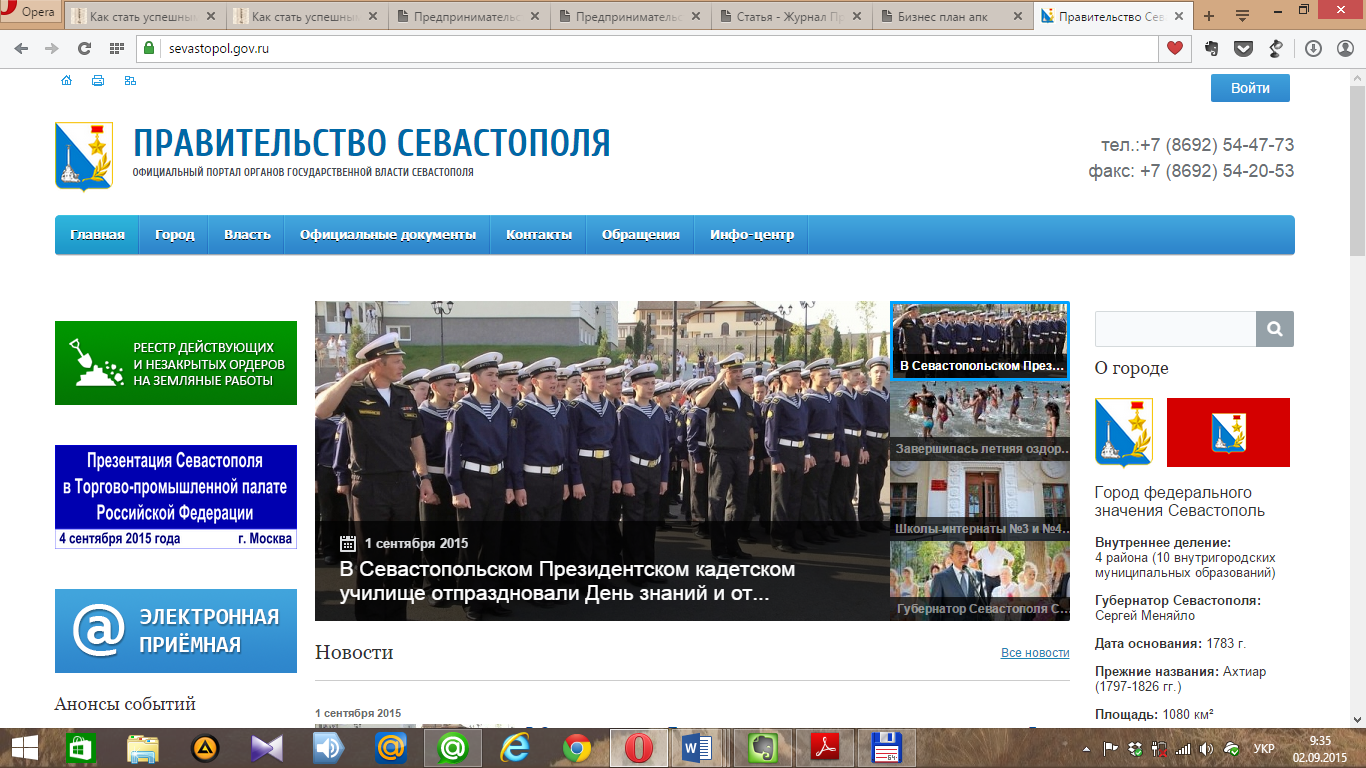 МОСКОВСКИЙ ГОСУДАРСТВЕННЫЙ УНИВЕРСИТЕТИМЕНИ М.В. ЛОМОНОСОВАФилиал МГУ имени М.В. Ломоносова в г. Севастополе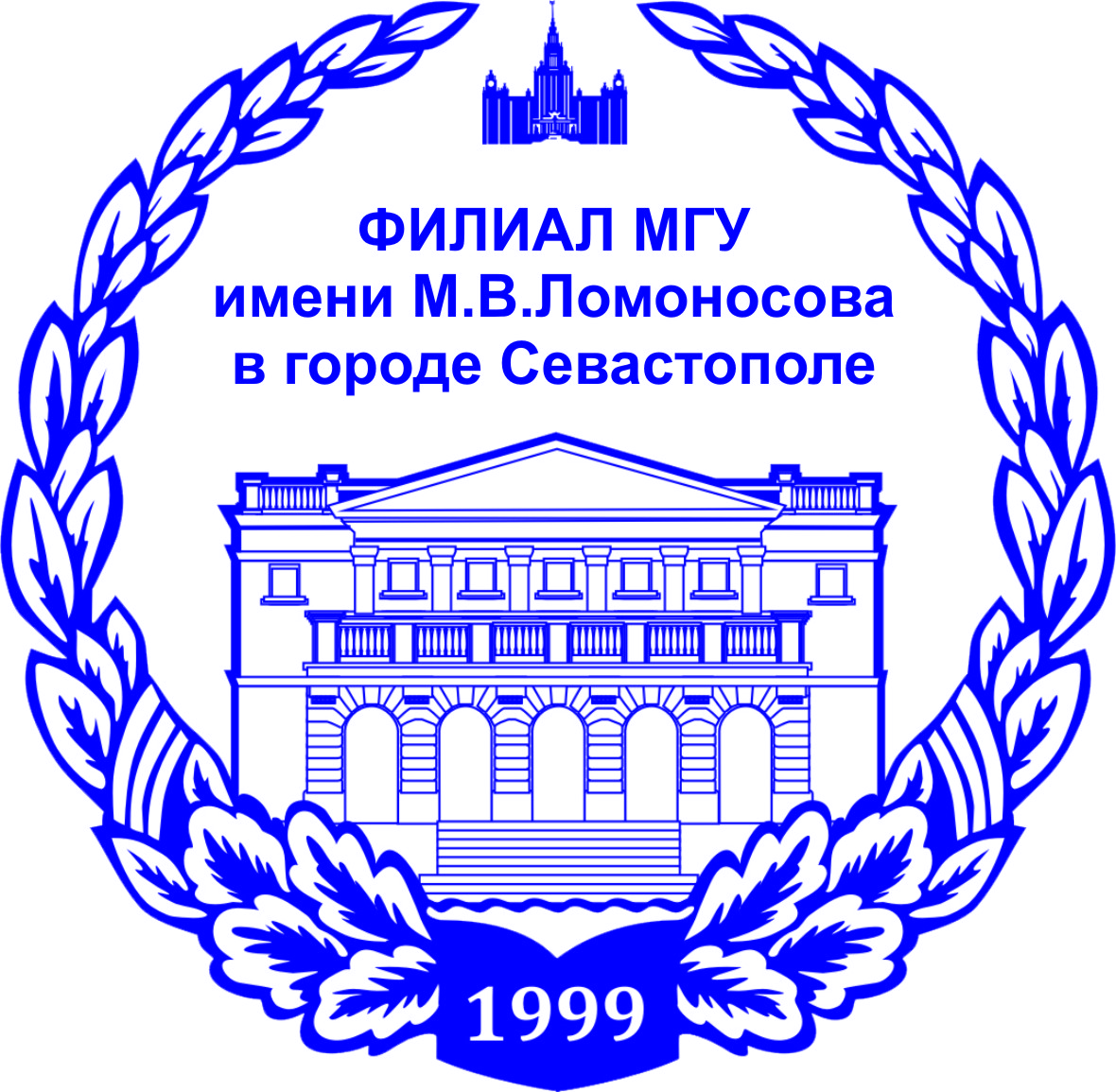 Первая региональная научно-практическая конференция«УСТОЙЧИВОЕ РАЗВИТИЕ СЕЛЬСКИХ ТЕРРИТОРИЙ И ПОВЫШЕНИЕ ЭФФЕКТИВНОСТИ АГРОПРОМЫШЛЕННОГО ПРОИЗВОДСТВА СЕВАСТОПОЛЯ»иСПЕЦИАЛИЗИРОВАННАЯ ВЫСТАВКА ПРОДУКЦИИ АГРОПРОМЫШЛЕННОГО КОМПЛЕКСА, НАРОДНОГО ТВОРЧЕСТВА И РЕМЕСЕЛ СЕЛЬСКИХ ТЕРРИТОРИЙ СЕВАСТОПОЛЯИнформационное письмоСевастополь – 2015Уважаемые коллеги!Приглашаем Вас принять участие в Первой региональной научно-практической конференции «Устойчивое развитие сельских территорий и повышение эффективности агропромышленного производства Севастополя» и специализированной выставке продукции агропромышленного комплекса, народного творчества и ремесел сельских территорий Севастополя.Дата проведения: 12 ноября 2015 года.Место проведения: Филиал Московского государственного университета имени М.В. Ломоносова в городе Севастополе (Дом культуры, главный учебный корпус, территория).Время проведения: 08.00-17.00 часов.Адрес: 299001, г. Севастополь, ул. Героев Севастополя, 7.Основная цель конференции и специализированной выставки – расширение сотрудничества высших учебных заведений и научных учреждений, органов государственной власти и местного самоуправления, общественных организаций, производственных предприятий и бизнес-структур Севастополя в направлении устойчивого развития сельских территорий и повышении эффективности агропромышленного комплекса региона.Тематические направления конференции:обеспечение продовольственной безопасности региона; повышение конкурентоспособности агропромышленной продукции Севастополя;государственная поддержка, инвестирование и кредитование агропромышленных предприятий и хозяйств региона; правовое обеспечение устойчивого развития сельских территорий и функционирования агропромышленного производства региона; экономическое стимулирование развития личных подсобных, крестьянских (фермерских) хозяйств и агропредприятий региона; развитие агробизнеса и сельского индивидуального предпринимательства в регионе;местное самоуправление и устойчивое развитие населенных пунктов внутригородских муниципальных округов Севастополя;решение социально-культурных проблем и совершенствование инженерно-коммунальной инфраструктуры сельских территорий региона;сохранение культурно-исторического наследия сельских территорий Севастополя; современное состояние и перспективы развития отраслей растениеводства и животноводства в регионе; развитие рыбохозяйственного комплекса и отрасли аквакультуры Севастополя; повышение эффективности переработки, реализации и маркетинга агропродукции региона; развитие сельского туризма и рекреационной системы региона; решение экологических проблем и рациональное природопользование в регионе.Основные мероприятия конференции и выставки:Во время работы конференции будут проведены: специализированная выставка продукции агропромышленного комплекса, народного творчества и ремесел сельских территорий Севастополя;пленарное заседание; два секционных заседания:  обеспечение устойчивого развития сельских территорий и рационального природопользования региона; продовольственная безопасность и повышение эффективности агропромышленного производства региона.презентации результатов научных исследований и представление практических подходов к решению разнообразных задач по основным тематическим направлениям работы конференции;обсуждения актуальных научных и практических вопросов и проблем, связанных с устойчивым развитием сельских территорий, обеспечением продовольственной безопасности и повышением экономической эффективности агропромышленного производства региона; деловая программа для субъектов малого и среднего предпринимательства города Севастополя;принятие резолюции и рекомендаций относительно перспектив и стратегических направлений дальнейшего устойчивого развития сельских территорий и агропромышленного комплекса региона.Порядок проведения конференции и выставки08.00 - 09.00 часов – прибытие и регистрация участников конференции; 09.00 - 09.30 часов – торжественное открытие конференции и выставки; 09.30 - 12.30 часов – пленарное заседание конференции в формате панельной дискуссии, включающее ключевые доклады;09.30 - 16.30 часов – специализированная выставка продукции агропромышленного комплекса, народного творчества и ремесел сельских территорий Севастополя; 12.30 до 13.30 часов – обед;13.30 - 16.30 часов – секционные заседания конференции;16.30 - 17.00 часов – подведение итогов и закрытие конференции и выставки.	Во время работы конференции с 13.30 часов планируется проведение деловой программы для субъектов малого и среднего предпринимательства города Севастополя (мастер-классы, интенсивные семинары и круглые столы с экспертами).Правила подачи заявок и материалов для участия в конференции и выставкеДля участия в конференции и выставке, публикации тезисов докладов, а также с целью своевременного формирования программы конференции и комплектования электронного сборника материалов, необходимо в срок до 05 ноября 2015 года на электронную почту по адресу vobliv@mail.ru выслать: заявку на участие в конференции и специализированной выставке по установленной форме (приложение 1);тезисы доклада (студенты должны приложить сканированную рецензию-рекомендацию о возможности публикации тезисов от научного руководителя или руководства факультета высшего учебного заведения, заверенную печатью).К электронному письму (тема: «Региональная конференция») необходимо прикрепить файл заявки (название: «Фамилия участника_ заявка») и файл с тезисами доклада (название: «Фамилия первого автора_первое слово названия тезисов»). Заявка заполняется и высылается каждым автором и соавтором тезисов, участником конференции и специализированной выставки. Заинтересованные лица, желающие принять участие в работе конференции без доклада, а также в специализированной выставке, информацию об этом указывают в заявке. Сборник материалов конференцииК началу работы конференции предполагается издание материалов участников конференции в виде электронного сборника тезисов докладов с последующим размещением на сайте Филиала МГУ имени М.В. Ломоносова в г. Севастополе.Правила оформления тезисов докладов. Тезисы докладов предоставляются в электронной форме. К публикации принимаются правильно оформленные тезисы объемом 1-5 полных страниц формата А4 (210×297 мм), подготовленные с помощью текстового процессора Microsoft Word. Параметры страницы: поля – 20 мм со всех сторон, межстрочный интервал – одинарный, абзацный отступ – 1,25, шрифт – Times New Roman, размер шрифта – 12 pt (для аннотации, ключевых слов, места работы или учебы автора (соавторов), почтового адреса, контактного телефона, адреса электронной почты – 10 pt). Выравнивание основного текста тезисов и списка литературы – по ширине. Переносы в тексте не допускаются. Ориентация страницы – книжная. Страницы не нумеруются. Структура оформления тезисов:1. Индекс УДК (универсальный десятичный классификатор). Выравнивание шрифта – по левому краю, регистр – ВСЕ ПРОПИСНЫЕ, начертание – полужирное.2. Фамилия и инициалы автора (соавторов). Соавторы отделяются запятой. Выравнивание шрифта – по центру, начертание – полужирное.3. Заголовок. Название тезиса должно быть кратким (не более 10 слов) и соответствовать содержанию исследований. Заголовок печатается шрифтом: регистр – ВСЕ ПРОПИСНЫЕ, начертание – полужирное, выравнивание – по центру. 4. Аннотация. Должна содержать не более 800 печатных знаков и ёмко отражать тематику исследований, новизну, основные положения, практическую ценность и выводы исследований.5. Ключевые слова. Это слова, несущие основную информацию и которые используются, в основном, для работы поисковых компьютерных систем. Рекомендуется не более 10 слов. 6. Основной текст тезисов. Тезисы доклада должны соответствовать требованиям научной публикации. Содержание основного текста тезисов излагается в такой последовательности: актуальность темы исследований; современное состояние и проблемы темы в науке и практике; цель и задачи исследований; основные идеи, положения и результаты исследований, их практическое значение и перспективы; выводы или заключение.Все иллюстрационные материалы, используемые в тексте, должны иметь заголовки и порядковые номера, их следует располагать непосредственно после текста, в котором они упоминаются впервые. В тексте тезисов должны обязательно присутствовать ссылки на все используемые таблицы, рисунки, схемы, графики и диаграммы. В тексте десятичные дроби чисел следует отделять «запятой».7. Список литературы. Оформляется в соответствии с требованиями ГОСТ Р 7.0.5-2008 «Библиографическая ссылка». Нумерация источников в списке литературы приводится в порядке цитирования работ в тексте. В тексте указывается порядковый номер источника из списка литературы в квадратных скобках. 8. Место работы или учебы автора (соавторов) (полное название организации, учреждения, предприятия, фирмы и т.д.). Почтовый адрес с индексом. Контактный телефон. Адрес электронной почты.Пример оформления тезисов докладов приведен в приложении 2.Тезисы докладов должны быть тщательно выверены и отредактированы авторами. Материалы конференции будут сверстаны с электронных оригиналов, предоставленных авторами. Тезисы докладов проходят рецензирование, по итогам которого принимается решение о возможности опубликования в сборнике материалов конференции. На отправленные тезисы докладов авторам будет направлено ответное письмо с подтверждением о получении тезисов и принятии решения о публикации в сборнике материалов конференции. Если ответное письмо авторами не получено, необходимо связаться с оргкомитетом и программным комитетом конференции по номеру контактного телефона: +7(978) 006-01-98. Формы и условия участия Формы участия в конференции и выставке: очное и заочное.Участие в конференции и специализированной выставке, публикация тезисов докладов в электронном сборнике – бесплатные.Язык конференции: русский. Подробная информация о конференции и выставке доступна на официальных сайтахПравительства города Севастополя.Филиала Московского государственного университета имени М.В. Ломоносова в городе Севастополе. Адреса и контакты организаторов конференции и выставкиДепартамент промышленности и сельского хозяйства города Севастополя.Почтовый адрес: 299011, г. Севастополь, ул. Большая морская, 1. Официальный сайт: https://sevastopol.gov.ru                Контактные телефоны: +7(8692)54-35-60, 54-21-80Адрес электронной почты: apk.dpsh@sev.gov.ru   Филиал Московского государственного университета имени М.В. Ломоносова в городе Севастополе. Почтовый адрес: 299001, г. Севастополь, ул. Героев Севастополя, 7.Официальный сайт: http://msusevastopol.netКонтактные телефоны: +7(8692)48-79-07 (с факсом); +7(978)006-01-98 Адрес электронной почты: vobliv@mail.ru Приложение 1 Заявкана участие в Первой региональной научно-практической конференции«Устойчивое развитие сельских территорий и повышение эффективности агропромышленного производства Севастополя» испециализированной выставке продукции агропромышленного комплекса,народного творчества и ремесел сельских территорий СевастополяДата проведения: 12 ноября 2015 года.Место проведения: Филиал Московского государственного университета имени М.В. Ломоносова в городе Севастополе.Время проведения: 08.00-17.00 часов.Адрес: 299001, г. Севастополь, ул. Героев Севастополя, 7.Приложение 2 Пример оформления тезисов докладовПервой региональной научно-практической конференции«Устойчивое развитие сельских территорий и повышение эффективности агропромышленного производства Севастополя» (12 ноября 2015 года)УДК 338.439.6Обливанцов В.В. УСТОЙЧИВОЕ РАЗВИТИЕ АГРОПРОМЫШЛЕННОГО КОМПЛЕКСА В СИСТЕМЕ ПРОДОВОЛЬСТВЕННОЙ БЕЗОПАСНОСТИ СЕВАСТОПОЛЬСКОГО РЕГИОНАИзучена система функционирования агропромышленного комплекса Севастопольского региона, предложены мероприятия устойчивого развития сельского хозяйства и перерабатывающей промышленности, способствующие повышению рентабельности производства, обеспечению продовольственной безопасности и улучшению качества жизни населения. Основными детерминантами устойчивого развития агропромышленного комплекса являются максимальное использование аграрного потенциала региона, государственное регулирование, финансовая поддержка, организационные и технологические решения.Ключевые слова: устойчивое развитие, агропромышленный комплекс, продовольственная безопасность, производство, регион.   Основной текст тезисов. Основной текст тезисов [1]. Список литературыГеография, климат и природные ресурсы Севастополя. URL: http://relaxtravel.ru/46-sevastopol-geografiya-klimat-i-prirodnye-resursy.html (дата обращения: 31.01.2015). Дадашев Б. А., Черемисина С. Г., Обливанцов В. В. Экономико-финансовый механизм развития регионального продовольственного рынка : монография. Киев : ННЦ ИАЭ, 2012. 362 с. Нагоев А. Б. Факторы повышения устойчивости функционирования аграрной сферы АПК // Экономические науки. 2011. №12 (85). С. 230-233. URL: http://ecsocman.hse.ru/data/2012 /09/13/1265234110/49.pdf (дата обращения: 30.01.2015).      Обливанцов В. В. Устойчивое развитие агропромышленного комплекса в системе продовольственной безопасности Севастопольского региона / Пища. Экология. Качество: труды XII Международной научно-практической конференции (Москва, 19-21 марта 2015 года). В 2-х томах. Том 2. Новосибирск, 2015. С. 20-24.Филиал Московского государственного университета имени М.В. Ломоносова в г. Севастополе 299001 г. Севастополь, ул. Героев Севастополя, 7Тел.: +7(8692) 48-69-77 E-mail: priemdir@msusevastopol.netЛичные данныеЛичные данныеФамилия Имя ОтчествоМесто работы (учебы)ДолжностьУченая степень (при наличии)Ученое звание (при наличии)Контактная информацияКонтактная информацияОрганизация, учреждение, предприятие, фирма и т.п.Почтовый адрес организации (с индексом)Контактный телефонE-mailФорма участия в конференцииФорма участия в конференцииОчное, выступление с докладом, тезисыОчное, выступление с докладом, без тезисовОчное, в качестве слушателяЗаочное, тезисыИнформация о тезисах (докладе)Информация о тезисах (докладе)Автор (соавторы) тезисов докладовНаименование докладаНаименование секцииФорма участие в специализированной выставкеФорма участие в специализированной выставкеС демонстрацией экспонатов (продукции, товаров, изделий, услуг и т.п.)В качестве посетителяДата заполнения заявки 